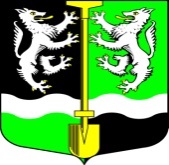 СОВЕТ  ДЕПУТАТОВМУНИЦИПАЛЬНОГО ОБРАЗОВАНИЯ                                      СЕЛИВАНОВСКОЕ СЕЛЬСКОЕ ПОСЕЛЕНИЕВОЛХОВСКОГО МУНИЦИПАЛЬНОГО РАЙОНАЛЕНИНГРАДСКОЙ ОБЛАСТИЧЕТВЕРТОГО СОЗЫВАРЕШЕНИЕот 15 ноября  2022 года                                                                                  № 143  О внесении изменений и дополнений в решение Совета депутатов от 30.12.2021 года № 107 «О внесении изменений и дополнений в решение Совета депутатов от 01.04.2020 года № 32 «Об утверждении перечня муниципального имущества, предназначенного для оказания имущественной поддержки субъектам малого и среднего предпринимательства на территории муниципального образования Селивановское сельское поселение»В соответствии с Федеральными законами от 06.10.2003 года №131-ФЗ «Об общих принципах организации местного самоуправления в Российской Федерации», от 24.07.2007 года № 209-ФЗ «О развитии малого и среднего предпринимательства в Российской Федерации», Приказом Минэкономразвития России от 20.04.2016 года № 264 "Об утверждении Порядка представления сведений об утвержденных перечнях государственного имущества и муниципального имущества, указанных в части 4 статьи 18 Федерального закона "О развитии малого и среднего предпринимательства в Российской Федерации", постановлением правительства Ленинградской области от 11 декабря 2008 года № 391 «О порядке формирования, ведения и опубликования перечня государственного имущества, находящегося в собственности Ленинградской области и свободного от прав третьих лиц (за исключением имущественных прав субъектов малого и среднего предпринимательства), предназначенного для предоставления во владение и (или) в пользование на долгосрочной основе субъектам малого и среднего предпринимательства и организациям, образующим инфраструктуру поддержки субъектов малого и среднего предпринимательства, порядке и условиях предоставления в аренду включенного в указанный перечень имущества», Уставом муниципального образования Селивановское сельское поселение Волховского муниципального района Ленинградской области, а также в связи с отсутствием заявлений субъектов малого и среднего предпринимательства и невозможностью сдачи в аренду муниципального имущества, включенного в перечень, Совет депутатов муниципального образования Селивановское сельское поселение Волховского муниципального района Ленинградской области,РЕШИЛ:1.Внести изменения и дополнения в решение Совета депутатов  от 30.12.2021 года № 107 «О внесении изменений и дополнений в решение Совета депутатов от 01.04.2020 года № 32 «Об утверждении перечня муниципального имущества, предназначенного для оказания имущественной поддержки субъектам малого и среднего предпринимательства на территории муниципального образования Селивановское сельское поселение», приложение 1 решения читать в новой редакции.2.Настоящее решение подлежит опубликованию в газете «Волховские огни» и размещению на официальном сайте администрации МО Селивановское сельское поселение в сети «Интернет».3.Контроль за исполнением настоящего решения оставляю за собой.Глава муниципального образованияСеливановское сельское поселение                                             Н.И. Петров